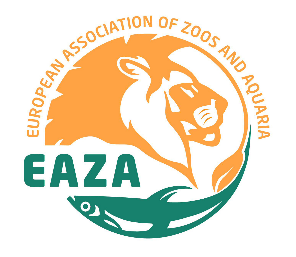 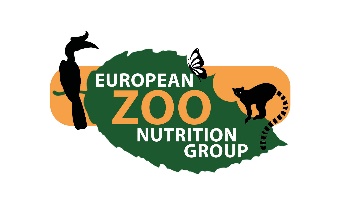 European Nutrition Group FundingAimThe EAZA Nutrition Group (ENG), reporting to the EAZA Research Sub-Group, seeks to improve communication and coordination among all those engaged in research, education, or application of comparative (zoo) nutrition, and those requiring nutrition information, chiefly within zoological institutions of Europe. Overview & EligibilityEAZA Nutrition Group funding is available to any European or West Asian (for other regions, please see the EAZA website) non-profit parties that aim to promote and improve the education, training and/or improved application of comparative (zoo) nutrition, with priority given to research benefitting EAZA Member institutions.Criteria for FundingPrioritization of projects for funding will go to those which:Have the widest reach of benefit to animals in human care, and those in charge of this care, across Europe, Western Asia, and beyond.Can provide a complete application (see below) with sound supporting evidence for the anticipated impact of the project.Under normal working circumstances, if the other criteria are satisfied then priority will be given to those working with or within EAZA Member institutions.Have well written, detailed and focussed proposals that include preliminary data (where available) and demonstrate good value for money and/or adequately justified costs.The ENG will not fund individual attendance at training events/conferences or individual student research projects.Funding Available Currently, projects can apply for funding up to €5000, depending on the ambition of the project and the number of other applications received during the funding period (annually, January-December). Please get in touch with the ENG prior to applying if you have a project with the potential for extremely high levels of impact but which requires greater funding than this amount. Please be aware that the ENG anticipates funding projects when there is money available and depending on the quality of applications and the amounts requested.Key Dates:Application submissions will be open from January 2024 to April 29th  2024. Shortlisting will be carried out during May 2024, and processing the final agreed projects in June 2024. Results will be announced at the end of June 2024. Grants will be available as soon as grant applications are signed off and the applicants are informed. Details of key dates and activities will be provided on the ENG website. The first year’s round of application processing will be reviewed and evaluated later in the year to discuss whether these dates and timings would be suitable for future rounds of funding applications too. Dates for the ENG Funding Sub-Group to meet will be predetermined at the start of each funding round.How to Apply:Applications should be submitted via email to:lauren.florisson@eaza.net for independent processing before being sent to the ENG Funding Sub-Group (e.g. checking all areas of the application are complete).Applications will be shared with the ENG Funding Sub-Group who will decide upon the awards based upon the number and quality of applications received. Applications will only be considered if all completed documents are submitted alongside it – incomplete documents will not be forwarded. Applications should contain the following:A letter of application stating:your project title if you have one, name, affiliation, position held and contact details of the lead applicantnames, affiliations and, positions held of key partners involved in leading the project,a 500-word summary of the project, which would be suitable to use for media purposes and has permission to share on our website or other relevant public forums if necessary.an introduction to your group/project including your aims, key achievements to date, the project aims, why the project is important, how it meets the funding criteria and how it will benefit its users,a clear description and timeline of the activities you are planning, a summary of how you will monitor and evaluate the project,a statement on any conflicts of interest the project may have,Reference to which documents (e.g., a budget, project timeline, work already carried out, permission letters by institutions if work is to be carried out within zoos etc.) you are submitting alongside the letter of application.If relevant, please also ensure that you provide your charity or registered business name, and the charity registration number within the application. Documents to submit alongside the letter of application:Project budget, including all the costs of the project, which parts you are asking for funding for, and where the rest of the money will come from.Details of any preliminary work already carried out.Approval from relevant ethics committees.Depending on the scope of the project further information or documentation may be requested by the funding sub-group to support the application (e.g., recent accounts, details of insurance if applicable, ethical review, health and safety policies and/or risk assessments, equal opportunities policies, child protection or safeguarding policy if projects include work with children or vulnerable adults).On receipt of your completed application, the ENG chair/vice-chair will process your papers for circulation to the ENG Funding Sub-Group for consideration. The European Association of Zoos and Aquaria (EAZA) Privacy and Cookies Policies can be found here. Please read and familiarise yourself with what is expected upon agreement of funding.Successful ApplicantsSuccessful applicants will be asked to provide a report on how the funding was used and ways in which it achieved its purpose alongside a short presentation from the results of their funded project either at the ENG biennial conference or during the annual ENG meeting. Successful applicants will need to sign a grant agreement with EAZA before funds can be transferred. You will be contacted by EAZA’s Executive Office to set this in motion. Useful Resources for Applicants:https://www.eaza.net/about-us/areas-of-activity/eaza-nutrition-group/ https://www.resourcecentre.org.uk/information/writing-a-funding-application/ 